AGENDA ITEMS:Review Bills for PaymentReview Travel RequestsReview FinancialsReview Board BudgetReview & Discuss InvestmentsBoard ItemsParking Lot Concrete Improvements RFPOther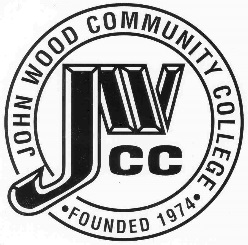                        Finance & Audit Committee AgendaMeeting Date:                                   04.17 23Meeting Time:                                   2:00 a.m.Meeting Location:                            C240